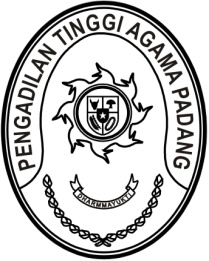 Nomor     : W3-A/2007/KU.01/8/2023		                  Padang, 3 Juli 2023Sifat	: SegeraLampiran	:	-Perihal	:	Permohonan Konfirmasi Setoran Penerimaan NegaraKepada Yth.Direktur Jenderal Perbendaharaan/Kepala Kantor Pelayanan Perbendaharaan Negara PadangDi     Padang Dengan hormat,   Berdasarkan Peraturan Direktorat Jenderal Perbendaharaan Nomor PER-5/PB/2018 tentang Petunjuk Pelaksanaan Konfirmasi Setoran Penerimaan Negara, dengan ini kami sampaikan permintaan konfirmasi atas penerimaan negara dengan rincian :Bendahara PengeluaranFitrya Rafani, S.KomNIP. 198905022015032002NOJENIS SETORANJUMLAH TRANSAKSI 1Setoran Penerimaan PajakRp. 1.983.061